КАРАР                                                                                    постановление07 февраль 2022 йыл                           № 10                         07 февраля 2022 годаО внесении изменений в постановление №6 от 18.01.2022г. «О проведении профилактической операции «Жилище – 2022» на территории сельского  поселения  Большешадинский   сельсовет муниципального района Мишкинский  район Республики Башкортостан»      В соответствии с ч.4 ст.7 Федерального закона «Об общих принципах организации местного самоуправления в Российской Федерации», согласно протеста Прокуратуры Мишкинского района №7/3-04-2022 от 02.02.2022г. на отдельные положения постановления администрации сельского поселения Большешадинский сельсовет муниципального района Мишкинский район РБ «О проведении профилактической операции «Жилище-2022» на территории СП Большешадинский сельсовет МР Мишкинский район РБ», утвержденного постановлением главы СП Большешадинский сельсовет МР Мишкинский район РБ №6 от 18.01.2022 года внести следующие изменения:В п.2 и п.5 постановления главы сельского поселения дополнить словом «Рекомендовать».В п.6 плана проведения профилактической операции «Жилище» -2022» на территории СП Большешадинский сельсовет МР Мишкинский район РБ дополнить словом «Согласовано»3.  Контроль за выполнением данного постановления возлагаю на себя. Глава сельского поселения  Большешадинский сельсовет:                                        Р.К.АллаяровБАШКОРТОСТАН РЕСПУБЛИКАһЫ МИШКӘ РАЙОНЫМУНИЦИПАЛЬ РАЙОНЫНЫҢОЛО ШАҘЫ АУЫЛ СОВЕТЫАУЫЛ БИЛӘМӘҺЕХАКИМИӘТЕ452345 Оло Шаҙы ауылы,Али Карнай урамы,7Тел: 2-33-40 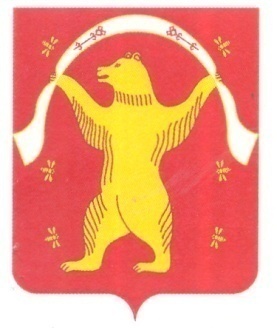 РЕСПУБЛИКА БАШКОРТОСТАН АДМИНИСТРАЦИЯСЕЛЬСКОГО ПОСЕЛЕНИЯБОЛЬШЕШАДИНСКИЙ СЕЛЬСОВЕТМУНИЦИПАЛЬНОГО РАЙОНАМИШКИНСКИЙ РАЙОН452345 д.Большие Шады,улица Али Карная,7Тел:2-33-40 БАШКОРТОСТАН РЕСПУБЛИКАһЫ МИШКӘ РАЙОНЫМУНИЦИПАЛЬ РАЙОНЫНЫҢОЛО ШАҘЫ АУЫЛ СОВЕТЫАУЫЛ БИЛӘМӘҺЕХАКИМИӘТЕ452345 Оло Шаҙы ауылы,Али Карнай урамы,7Тел: 2-33-40 РЕСПУБЛИКА БАШКОРТОСТАН АДМИНИСТРАЦИЯСЕЛЬСКОГО ПОСЕЛЕНИЯБОЛЬШЕШАДИНСКИЙ СЕЛЬСОВЕТМУНИЦИПАЛЬНОГО РАЙОНАМИШКИНСКИЙ РАЙОН452345 д.Большие Шады,улица Али Карная,7Тел:2-33-40 